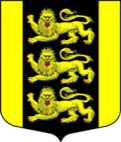 МУНИЦИПАЛЬНЫЙ СОВЕТВНУТРИГОРОДСКОГО МУНИЦИПАЛЬНОГО ОБРАЗОВАНИЯГОРОДА ФЕДЕРАЛЬНОГО ЗНАЧЕНИЯ САНКТ-ПЕТЕРБУРГАМУНИЦИПАЛЬНЫЙ ОКРУГ ГОРЕЛОВО__________________________________________________________________________РЕШЕНИЕ13 апреля 2022 года								                             №__ Руководствуясь Федеральным Законом от 06.10.2003 № 131-ФЗ «Об общих принципах организации местного самоуправления в Российской Федерации», Законом Санкт-Петербурга от 23.09.2009 № 420-79 «Об организации местного самоуправления в Санкт-Петербурге», Уставом внутригородского муниципального образования города федерального значения Санкт-Петербурга Муниципальный округ Горелово, Муниципальный Совет муниципального образования МО Горелово:Р Е Ш И Л:1.Утвердить Положение «Об организации и проведении досуговых мероприятий для жителей внутригородского муниципального образования города федерального значения Санкт-Петербурга Муниципальный округ Горелово» согласно Приложению № 1 к настоящему Решению. 2.Со дня вступления в силу настоящего Решения признать утратившими силу Решение Муниципального Совета муниципального образования МО Горелово от 18.03.2014 № 68 «Об утверждении «Положения об организации и проведении досуговых мероприятий для жителей  внутригородского муниципального образования Санкт-Петербурга Муниципальный округ Горелово», Решение Муниципального Совета муниципального образования МО Горелово от 22.04.2015 № 22 «О внесении изменений в Приложение № 1 к Решению Муниципального Совета от 18.03.2014 № 68 «Об утверждении «Положения об организации и проведении досуговых мероприятий для жителей внутригородского муниципального образования Санкт-Петербурга Муниципальный округ Горелово».3.Настоящее решение вступает в силу после его официального опубликования (обнародования).4.Контроль за исполнением настоящего Решения возложить на Главу муниципального образования МО Горелово.Глава муниципального образования, исполняющий полномочия председателя Муниципального Совета                                                                                      Д.А. Иванов ПРИЛОЖЕНИЕ УтвержденоРешением Муниципального Совета внутригородского муниципального образования города федерального значения Санкт-ПетербургаМуниципальный округ Гореловоот 13.04.2022  №  ___Положениеоб организации  и проведении досуговых  мероприятий для жителей внутригородского  муниципального образования города федерального значения Санкт-Петербурга Муниципальный округ Горелово Общие положения1.1. Настоящее Положение об организации и проведении досуговых мероприятий для жителей внутригородского муниципального образования города федерального значения Санкт-Петербурга Муниципальный округ Горелово» (далее — Положение) разработано в соответствии с Федеральным законом от 06 октября 2003 года №131-ФЗ «Об общих принципах организации местного самоуправления в Российской Федерации», Законом Санкт-Петербурга от 23.09.2009 № 420-79 «Об организации местного самоуправления в Санкт-Петербурге», Уставом внутригородского муниципального образования города федерального значения Санкт-Петербурга Муниципальный округ Горелово.1.2. Настоящее Положение определяет правовые и организационные основы реализации  вопроса местного значения «Организация и проведение досуговых мероприятий для жителей внутригородского муниципального образования города федерального значения Санкт-Петербурга Муниципальный округ Горелово» (далее – вопрос местного значения).1.3. Для целей настоящего Положения используются следующие основные понятия:организация досуга – комплекс мероприятий по организации свободного времени  жителей муниципального образования МО Горелово;досуговая деятельность – культурная, творческая и иная деятельность, направленная на организацию и проведение досуговых мероприятий для жителей муниципального образования МО Горелово;культурная деятельность – деятельность по сохранению, созданию, распространению и освоению культурных ценностей, предоставлению культурных благ населению в различных формах и видах.
2. Цели и задачи2.1. Обеспечение и защита конституционного права на культурную деятельность и свободный доступ к культурным ценностям и благам.2.2. Осуществление единой культурной политики на территории муниципального образования МО Горелово.2.3. Сохранение, создание, распространение и освоение культурных ценностей, предоставление культурных благ жителям муниципального образования МО Горелово в различных формах и видах.2.4.   Создание условий для организации общения людей в сфере досуга, освоение ими навыков и основ культуры.2.5. Организация досуга жителей муниципального образования МО Горелово, активизация их творческой активности  и познавательного интереса.2.6. Обеспечение процесса успешной социальной адаптации подростков и молодежи с помощью формирования системы досуговых мероприятий. 3.Порядок реализации полномочий по решению вопроса местного значения.	3.1. Вопрос местного значения, указанный в подпункте 1.2 пункта 1  Положения находится в ведении Местной Администрации  внутригородского муниципального образования города федерального значения Санкт-Петербурга Муниципальный округ Горелово (далее Местная Администрация).	3.2. Местная Администрация осуществляет следующие полномочия по организации и проведению досуговых мероприятий для жителей муниципального образования МО Горелово:	-разрабатывает и обеспечивает реализацию муниципальной программы, включающей мероприятия по организации и проведению досуговых мероприятий;	-обеспечивает реализацию мероприятий по организации и проведению досуговых мероприятий, в том числе через осуществление закупок товаров, работ, услуг для обеспечения  муниципальных нужд в соответствии с действующим законодательством Российской Федерации о контрактной системе в сфере закупок;	-осуществляет оценку эффективности реализации досуговых мероприятий;	-осуществляет финансирование досуговых мероприятий  в пределах средств, предусмотренных на указанные цели в бюджете муниципального образования.	3.3. Достижение целей и задач, указанных в пункте 2 настоящего Положения осуществляется Местной Администрацией по следующим направлениям:     	-организация экскурсий (в том числе в этнографические  и краеведческие музеи);-организация конкурсов творчества;-организация и (или) участие в проведении фестивалей, художественно-творческих выставок;-организация тематических вечеров, циклов творческих встреч, других форм просветительской деятельности;-приобретение билетов в театры, кино, музеи, цирк, дельфинарий, на выставки, концерты,  другие зрелищные мероприятия;-организация посещений киноконцертных представлений и зрелищных мероприятий;-взаимодействие с творческими коллективами Муниципального округа Горелово, организующими досуг жителей муниципального образования;-взаимодействие с молодежными  и детскими общественными объединениями;-организация курсов, обучающих трудовым и творческим навыкам, проведение тематических игр и мастер-классов для жителей муниципального образования; -иные мероприятия направленные на реализацию вопроса местного значения не противоречащие действующему законодательству.3.4. Запись жителей муниципального образования на экскурсии и распространение билетов в театры, кино, музеи, цирк, дельфинарий, на выставки, концерты, другие зрелищные мероприятия осуществляется Местной Администрацией муниципального образования МО Горелово на безвозмездной основе (бесплатно) при предъявлении жителем паспорта гражданина РФ с отметкой о регистрации по месту жительства, либо паспорта гражданина РФ и свидетельства о регистрации по месту пребывания, а в случае получения билета или записи на экскурсию детей, не достигших 14-летнего возраста  – при предъявлении свидетельства о рождении детей. Участниками экскурсии  могут быть  и право на получение билетов имеют  только жители муниципального образования, зарегистрированные в установленном порядке на территории муниципального образования МО Горелово.3.5. В целях оформления отчетности проведения экскурсий и распространения билетов, сотрудники местной администрации муниципального образования ведут списки участников экскурсий, в которых указываются фамилия, имя, отчество, дата рождения (для несовешеннолетних), адрес места жительства, телефон жителя муниципального образования. В списке должна содержаться подпись жителя муниципального образования. В случае проведения экскурсий для несовершеннолетних, список несовершеннолетних  участников экскурсии подписывают сопровождающие экскурсионной группы. 3.6.  В рамках реализации вопроса местного значения  на очередной финансовый год могут быть запланированы как все мероприятия, указанные  в подпункте 3.3. п. 3 настоящего Положения, так и некоторые из них. Участие населения в решении вопроса местного значения4.1. Жители муниципального образования участвуют в решении вопроса местного значения по организации и проведению досуговых мероприятий, принимая личное участие в проводимых мероприятиях, а также реализуя свое право на осуществление местного самоуправления в порядке, установленном действующим законодательством.4.2. Жители муниципального образования МО Горелово могут направить в Местную Администрацию муниципального образования МО Горелово предложения  о проведении определенных досуговых мероприятий в следующем году до 01 августа текущего года (до формирования муниципальной программы на следующий финансовый год).  При поступлении после 01 августа текущего года предложений от инициативных групп граждан, отдельных граждан  о проведении дополнительных досуговых мероприятий, не предусмотренных плановым документом, Местная Администрация муниципального образования МО Горелово рассматривает данное предложение с участием инициаторов и принимает решение о проведении мероприятия, либо о целесообразности  включения мероприятия в муниципальную программу на следующий финансовый год, либо об отклонении инициативы. Отклонение инициативы возможно  по следующим основаниям: отсутствие необходимых бюджетных ассигнований  для проведения предложенного мероприятия; мероприятие не относится к досуговой деятельности. 4.3. В случае принятия положительного решения по итогам рассмотрения предложений, указанных в подпункте 4.2 пункта 4 Положения, данные предложения учитываются  при составлении соответствующего планового документа, с включением предложенного досугового мероприятия, с указанием объема финансирования, осуществляемого  за счет бюджета Местной Администрации муниципального образования МО Горелово. Финансирование мероприятий5.1.           Финансирование мероприятий по реализации вопроса местного значения осуществляется Местной Администрацией за счет средств  бюджета муниципального образования на соответствующий финансовый год.5.2. Объем денежных средств на реализацию расходного обязательства предусматривается муниципальной программой, и утверждается решением Муниципального Совета муниципального образования МО Горелово о местном бюджете на очередной финансовый год.Заключительные положения6.1. Контроль за исполнением Местной Администрацией полномочий по решению вопроса местного значения, указанного в подпункте 1.2 пункта 1 настоящего Положения осуществляется в соответствии с бюджетным законодательством   и муниципальными нормативными правовыми актами.6.2. Вопросы, не урегулированные настоящим Положением, разрешаются в соответствии с действующим законодательством Российской Федерации и правовыми актами органов местного самоуправления муниципального образования МО Горелово.  Об утверждении Положения «Об организации  и проведении досуговых мероприятий для жителей внутригородского муниципального образования города федерального значения Санкт-Петербурга Муниципальный округ Горелово» 